Branching Out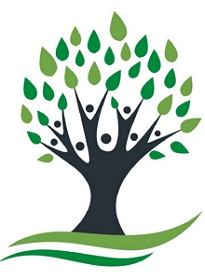 Before and After School Child CareMAY 2024 Booking FormPlease send completed booking forms and any queries to branchingout@norrisbank.stockport.sch.ukTo contact us in an emergency during sessions and to notify us of your arrival for a collection, please phone 07923 462 035. Please do not text or leave a voice mail on this number. Please note that we are unable to respond to, or access messages on this number.  For all general enquiries please email Branching Out or during school hours, please contact the School Office on 0161 432 3944.To secure placement please refer to your current balance and the cost of the sessions you require to calculate the amount you need to deposit. Email your booking form and deposit payment no later than 15.03.24 branchingout@norrisbank.stockport.sch.ukTo secure placement please refer to your current balance and the cost of the sessions you require to calculate the amount you need to deposit. Email your booking form and deposit payment no later than 15.03.24 branchingout@norrisbank.stockport.sch.ukTo secure placement please refer to your current balance and the cost of the sessions you require to calculate the amount you need to deposit. Email your booking form and deposit payment no later than 15.03.24 branchingout@norrisbank.stockport.sch.ukTo secure placement please refer to your current balance and the cost of the sessions you require to calculate the amount you need to deposit. Email your booking form and deposit payment no later than 15.03.24 branchingout@norrisbank.stockport.sch.ukTo secure placement please refer to your current balance and the cost of the sessions you require to calculate the amount you need to deposit. Email your booking form and deposit payment no later than 15.03.24 branchingout@norrisbank.stockport.sch.ukTo secure placement please refer to your current balance and the cost of the sessions you require to calculate the amount you need to deposit. Email your booking form and deposit payment no later than 15.03.24 branchingout@norrisbank.stockport.sch.ukTo secure placement please refer to your current balance and the cost of the sessions you require to calculate the amount you need to deposit. Email your booking form and deposit payment no later than 15.03.24 branchingout@norrisbank.stockport.sch.ukTo secure placement please refer to your current balance and the cost of the sessions you require to calculate the amount you need to deposit. Email your booking form and deposit payment no later than 15.03.24 branchingout@norrisbank.stockport.sch.ukTo secure placement please refer to your current balance and the cost of the sessions you require to calculate the amount you need to deposit. Email your booking form and deposit payment no later than 15.03.24 branchingout@norrisbank.stockport.sch.ukTo secure placement please refer to your current balance and the cost of the sessions you require to calculate the amount you need to deposit. Email your booking form and deposit payment no later than 15.03.24 branchingout@norrisbank.stockport.sch.ukUNFORTUNATELY, WE HAVE BEEN UNABLE TO ACTIVATE THE NEW BOOKING AND PAYMENT SYSTEM FOR MAY.  WE EXPECT THE NEW SYSTEM TO BE ACTIVATED FOR BOOKINGS COMMENCING MONDAY JUNE 10TH FOLLOWING THE NEXT SCHOOL HOLIDAY. WE WILL UPDATE YOU WITH THE DATE THAT YOU WILL HAVE ACCESS TO “PARENTPAY CLUBS” AND WE HAVE EXTENDED THE USUAL BOOKING WINDOW UNTIL FRIDAY 19TH APRIL.MANY THANKS FOR YOUR PATIENCE AND CO-OPERATION DURING THIS TRANSITION.UNFORTUNATELY, WE HAVE BEEN UNABLE TO ACTIVATE THE NEW BOOKING AND PAYMENT SYSTEM FOR MAY.  WE EXPECT THE NEW SYSTEM TO BE ACTIVATED FOR BOOKINGS COMMENCING MONDAY JUNE 10TH FOLLOWING THE NEXT SCHOOL HOLIDAY. WE WILL UPDATE YOU WITH THE DATE THAT YOU WILL HAVE ACCESS TO “PARENTPAY CLUBS” AND WE HAVE EXTENDED THE USUAL BOOKING WINDOW UNTIL FRIDAY 19TH APRIL.MANY THANKS FOR YOUR PATIENCE AND CO-OPERATION DURING THIS TRANSITION.UNFORTUNATELY, WE HAVE BEEN UNABLE TO ACTIVATE THE NEW BOOKING AND PAYMENT SYSTEM FOR MAY.  WE EXPECT THE NEW SYSTEM TO BE ACTIVATED FOR BOOKINGS COMMENCING MONDAY JUNE 10TH FOLLOWING THE NEXT SCHOOL HOLIDAY. WE WILL UPDATE YOU WITH THE DATE THAT YOU WILL HAVE ACCESS TO “PARENTPAY CLUBS” AND WE HAVE EXTENDED THE USUAL BOOKING WINDOW UNTIL FRIDAY 19TH APRIL.MANY THANKS FOR YOUR PATIENCE AND CO-OPERATION DURING THIS TRANSITION.UNFORTUNATELY, WE HAVE BEEN UNABLE TO ACTIVATE THE NEW BOOKING AND PAYMENT SYSTEM FOR MAY.  WE EXPECT THE NEW SYSTEM TO BE ACTIVATED FOR BOOKINGS COMMENCING MONDAY JUNE 10TH FOLLOWING THE NEXT SCHOOL HOLIDAY. WE WILL UPDATE YOU WITH THE DATE THAT YOU WILL HAVE ACCESS TO “PARENTPAY CLUBS” AND WE HAVE EXTENDED THE USUAL BOOKING WINDOW UNTIL FRIDAY 19TH APRIL.MANY THANKS FOR YOUR PATIENCE AND CO-OPERATION DURING THIS TRANSITION.UNFORTUNATELY, WE HAVE BEEN UNABLE TO ACTIVATE THE NEW BOOKING AND PAYMENT SYSTEM FOR MAY.  WE EXPECT THE NEW SYSTEM TO BE ACTIVATED FOR BOOKINGS COMMENCING MONDAY JUNE 10TH FOLLOWING THE NEXT SCHOOL HOLIDAY. WE WILL UPDATE YOU WITH THE DATE THAT YOU WILL HAVE ACCESS TO “PARENTPAY CLUBS” AND WE HAVE EXTENDED THE USUAL BOOKING WINDOW UNTIL FRIDAY 19TH APRIL.MANY THANKS FOR YOUR PATIENCE AND CO-OPERATION DURING THIS TRANSITION.UNFORTUNATELY, WE HAVE BEEN UNABLE TO ACTIVATE THE NEW BOOKING AND PAYMENT SYSTEM FOR MAY.  WE EXPECT THE NEW SYSTEM TO BE ACTIVATED FOR BOOKINGS COMMENCING MONDAY JUNE 10TH FOLLOWING THE NEXT SCHOOL HOLIDAY. WE WILL UPDATE YOU WITH THE DATE THAT YOU WILL HAVE ACCESS TO “PARENTPAY CLUBS” AND WE HAVE EXTENDED THE USUAL BOOKING WINDOW UNTIL FRIDAY 19TH APRIL.MANY THANKS FOR YOUR PATIENCE AND CO-OPERATION DURING THIS TRANSITION.UNFORTUNATELY, WE HAVE BEEN UNABLE TO ACTIVATE THE NEW BOOKING AND PAYMENT SYSTEM FOR MAY.  WE EXPECT THE NEW SYSTEM TO BE ACTIVATED FOR BOOKINGS COMMENCING MONDAY JUNE 10TH FOLLOWING THE NEXT SCHOOL HOLIDAY. WE WILL UPDATE YOU WITH THE DATE THAT YOU WILL HAVE ACCESS TO “PARENTPAY CLUBS” AND WE HAVE EXTENDED THE USUAL BOOKING WINDOW UNTIL FRIDAY 19TH APRIL.MANY THANKS FOR YOUR PATIENCE AND CO-OPERATION DURING THIS TRANSITION.UNFORTUNATELY, WE HAVE BEEN UNABLE TO ACTIVATE THE NEW BOOKING AND PAYMENT SYSTEM FOR MAY.  WE EXPECT THE NEW SYSTEM TO BE ACTIVATED FOR BOOKINGS COMMENCING MONDAY JUNE 10TH FOLLOWING THE NEXT SCHOOL HOLIDAY. WE WILL UPDATE YOU WITH THE DATE THAT YOU WILL HAVE ACCESS TO “PARENTPAY CLUBS” AND WE HAVE EXTENDED THE USUAL BOOKING WINDOW UNTIL FRIDAY 19TH APRIL.MANY THANKS FOR YOUR PATIENCE AND CO-OPERATION DURING THIS TRANSITION.UNFORTUNATELY, WE HAVE BEEN UNABLE TO ACTIVATE THE NEW BOOKING AND PAYMENT SYSTEM FOR MAY.  WE EXPECT THE NEW SYSTEM TO BE ACTIVATED FOR BOOKINGS COMMENCING MONDAY JUNE 10TH FOLLOWING THE NEXT SCHOOL HOLIDAY. WE WILL UPDATE YOU WITH THE DATE THAT YOU WILL HAVE ACCESS TO “PARENTPAY CLUBS” AND WE HAVE EXTENDED THE USUAL BOOKING WINDOW UNTIL FRIDAY 19TH APRIL.MANY THANKS FOR YOUR PATIENCE AND CO-OPERATION DURING THIS TRANSITION.UNFORTUNATELY, WE HAVE BEEN UNABLE TO ACTIVATE THE NEW BOOKING AND PAYMENT SYSTEM FOR MAY.  WE EXPECT THE NEW SYSTEM TO BE ACTIVATED FOR BOOKINGS COMMENCING MONDAY JUNE 10TH FOLLOWING THE NEXT SCHOOL HOLIDAY. WE WILL UPDATE YOU WITH THE DATE THAT YOU WILL HAVE ACCESS TO “PARENTPAY CLUBS” AND WE HAVE EXTENDED THE USUAL BOOKING WINDOW UNTIL FRIDAY 19TH APRIL.MANY THANKS FOR YOUR PATIENCE AND CO-OPERATION DURING THIS TRANSITION.Child’s name:Child’s name:Teacher/Class:Teacher/Class:Parent/Carer 1 name:Parent/Carer 1 name:Contact no:Contact no:Parent/Carer 2 name:Parent/Carer 2 name:Contact no:Contact no:Breakfast Club (£5.50 per session - £4.50 per sibling)Breakfast Club (£5.50 per session - £4.50 per sibling)Breakfast Club (£5.50 per session - £4.50 per sibling)Breakfast Club (£5.50 per session - £4.50 per sibling)Breakfast Club (£5.50 per session - £4.50 per sibling)Breakfast Club (£5.50 per session - £4.50 per sibling)Breakfast Club (£5.50 per session - £4.50 per sibling)Breakfast Club (£5.50 per session - £4.50 per sibling)Breakfast Club (£5.50 per session - £4.50 per sibling)Breakfast Club (£5.50 per session - £4.50 per sibling)WeekDateDateMondayTuesdayWednesdayThursdayThursdayFridayAmount1 06.05.24-10.05.2406.05.24-10.05.24£££££££213.05.24-17.05.2413.05.24-17.05.24£££££££320.05.24-24.05.2420.05.24-24.05.24£££££££Breakfast Club total:Breakfast Club total:Breakfast Club total:Breakfast Club total:Breakfast Club total:Breakfast Club total:Breakfast Club total:Breakfast Club total:Breakfast Club total:£After School Club (£11.00 per session - £10 per sibling - £6 for each child after sport session)After School Club (£11.00 per session - £10 per sibling - £6 for each child after sport session)After School Club (£11.00 per session - £10 per sibling - £6 for each child after sport session)After School Club (£11.00 per session - £10 per sibling - £6 for each child after sport session)After School Club (£11.00 per session - £10 per sibling - £6 for each child after sport session)After School Club (£11.00 per session - £10 per sibling - £6 for each child after sport session)After School Club (£11.00 per session - £10 per sibling - £6 for each child after sport session)After School Club (£11.00 per session - £10 per sibling - £6 for each child after sport session)After School Club (£11.00 per session - £10 per sibling - £6 for each child after sport session)After School Club (£11.00 per session - £10 per sibling - £6 for each child after sport session)WeekDateDateMondayTuesdayWednesdayThursdayThursdayFridayAmount106.05.24-10.05.2406.05.24-10.05.24£££££££213.05.24-17.05.2413.05.24-17.05.24£££££££320.05.24-24.05.2420.05.24-24.05.24£££££££		After School Club total:		After School Club total:		After School Club total:		After School Club total:		After School Club total:		After School Club total:		After School Club total:		After School Club total:		After School Club total:£Breakfast and After School Club total to deposited by 19.04.24Breakfast and After School Club total to deposited by 19.04.24Breakfast and After School Club total to deposited by 19.04.24Breakfast and After School Club total to deposited by 19.04.24Breakfast and After School Club total to deposited by 19.04.24Breakfast and After School Club total to deposited by 19.04.24Breakfast and After School Club total to deposited by 19.04.24Breakfast and After School Club total to deposited by 19.04.24Breakfast and After School Club total to deposited by 19.04.24£